БОЙОРОК                                                                  РАСПОРЯЖЕНИЕ17 июнь   2022 й                         №  24-р                    17 июня 2022г.О возложении  ответственности за  ведения приложения    в ГИС «ТКО Башкортостан»Ответственность за  ведения приложения  в ГИС «ТКО Башкортостан»     в электронном виде   возложить на  управляющей делами  администрации сельского поселения Писаревский сельсовет муниципального района Шаранский район Республики Башкортостан Атнакаевой А.М.Глава сельского поселения                                          О.И. ГолубеваБашкортостан РеспубликаһыШаран районымуниципаль районыныңписарево ауыл биләмәһеХАКИМИӘТЕБАШЛЫГЫ452644,Писаревоауылы, Мэктэпурамы, 11-йорттел.(34769) 2-34-16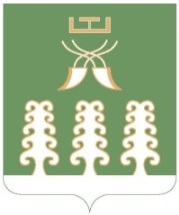 РЕСПУБЛИКА БАШКОРТОСТАНГЛАВАСЕЛЬСКОГО ПОСЕЛЕНИЯ ПИСАРЕВСКИЙ СЕЛЬСОВЕТ МУНИЦИПАЛЬНОГО РАЙОНАШАРАНСКИЙ РАЙОН452644  д. Писарево, ул. Школьная, 11тел. (34769)  2-34-16